INFORME TRIMESTRALENERO, FEBRERO Y MARZO 2022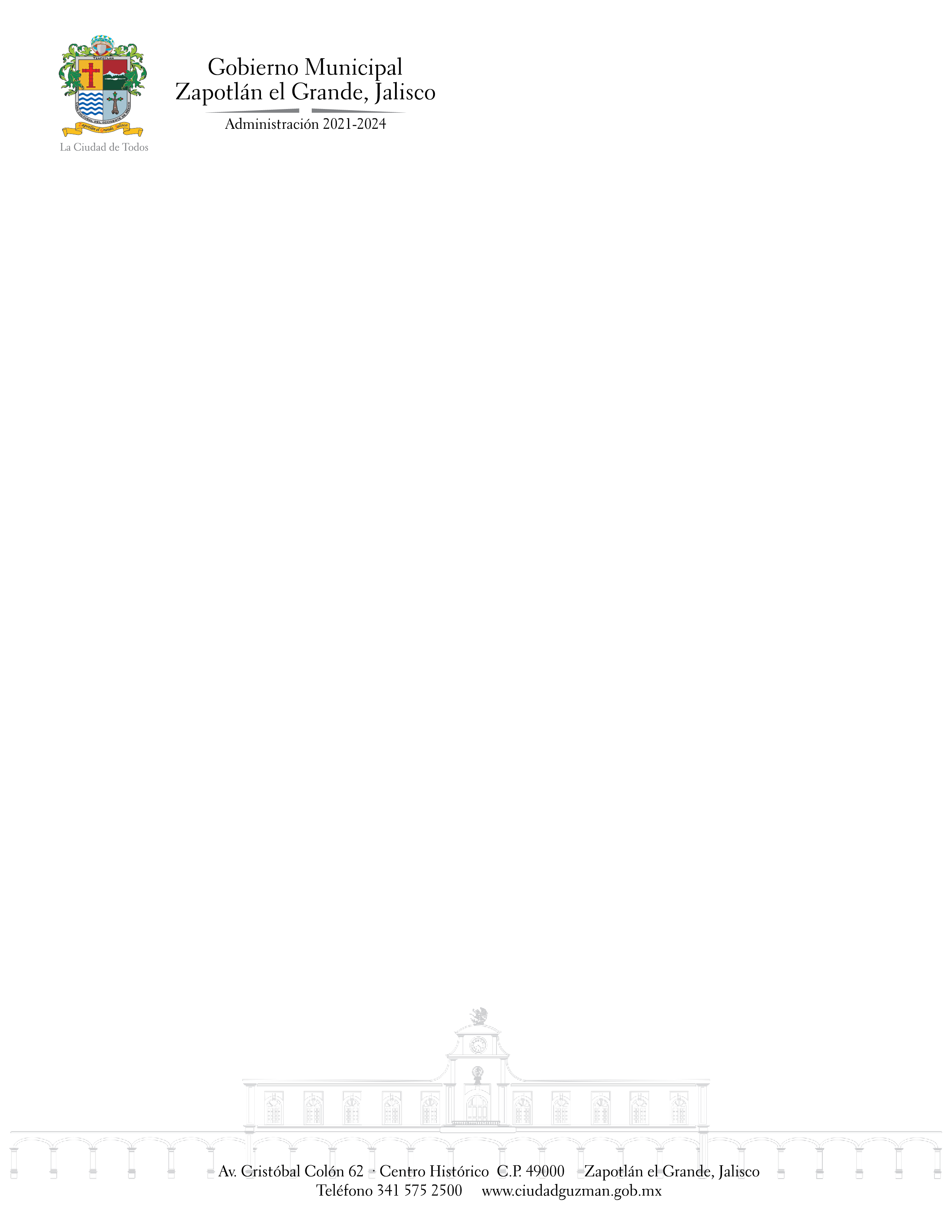 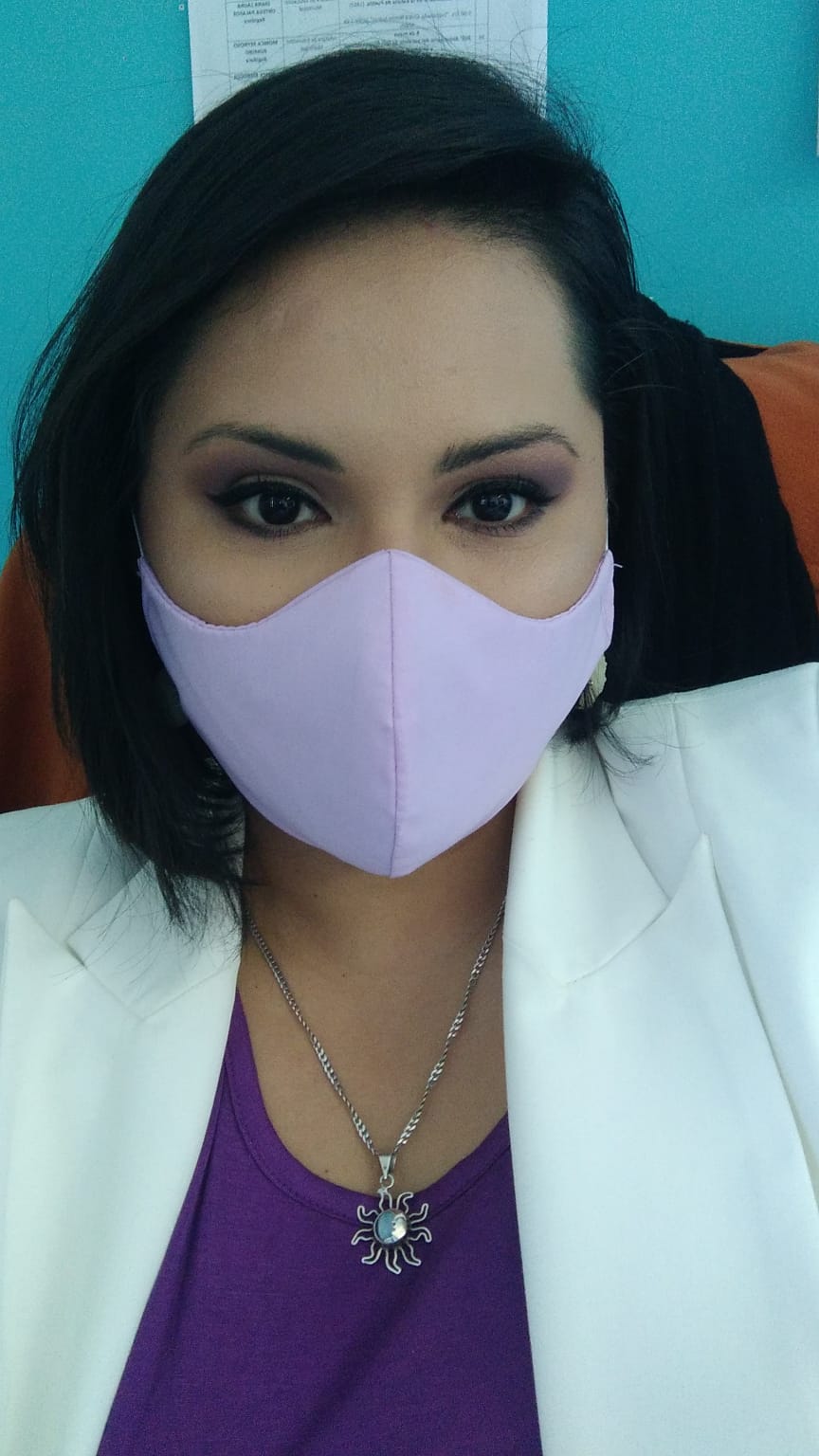 EVA MARIA DE JESUS BARRETOREGIDORA PRESIDENTA DE LA COMISION DE DERECHOS HUMANOS, EQUIDAD DE GÉNERO Y ASUNTOS INDIGENAS SESIONES SOLEMNES DE AYUNTAMIENTOEl pleno del ayuntamiento funciona por medio de sesiones públicas y abiertas cuya naturaleza será ordinaria, solemne o extraordinaria, según lo determine la convocatoria que emita el Presidente Municipal de Zapotlán el Grande.Se convocó a 04 Sesiones de Ayuntamiento Solemnes a las cuales asistí y participé en todas:SEXTA SESIÓN SOLEMNESALA DE CABILDO 12:3028 DE ENERO DEL 2022En sesión solemne de Ayuntamiento Constitucional de Zapotlán el Grande, conmemoramos 198 años de tener la categoría de Ciudad. La ceremonia se realizó de forma virtual. SEPTIMA SESIÓN SOLEMNE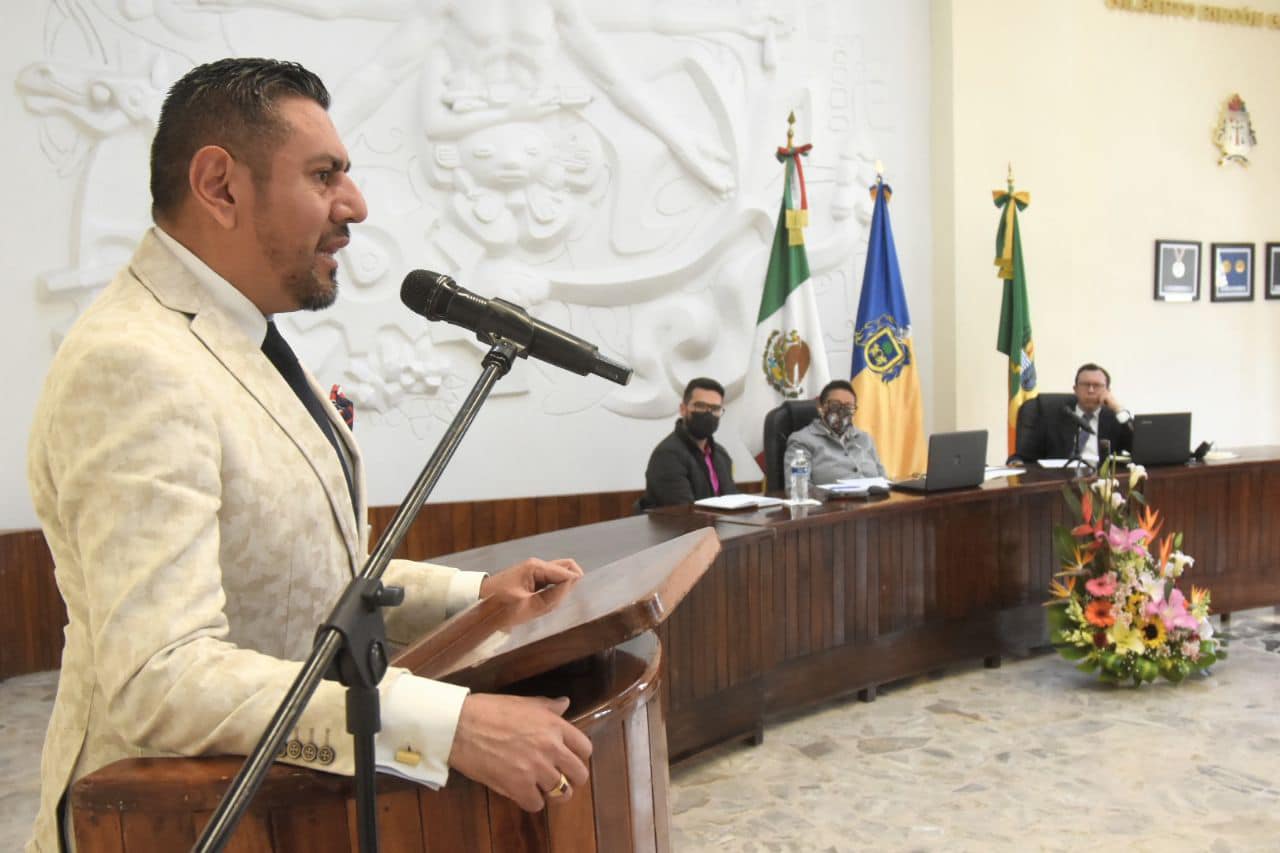 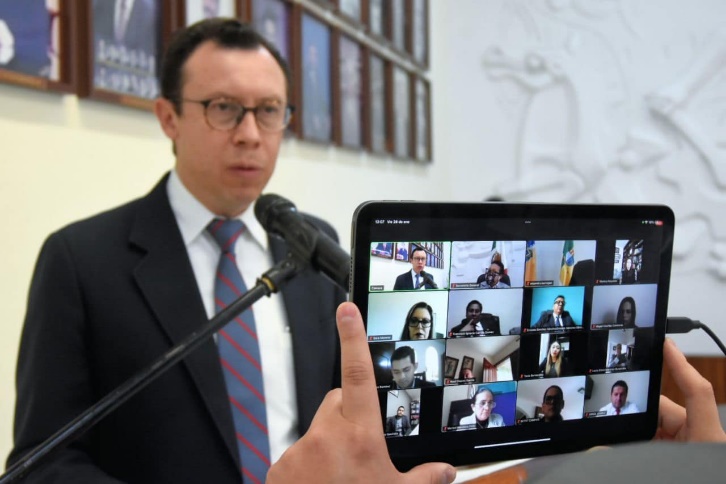 CASA DE MUSICA “RUBEN FUENTES”Nombramiento de Hijo Benemérito Rubén Fuentes Gasson 15 DE FEBRERO 9:00 AM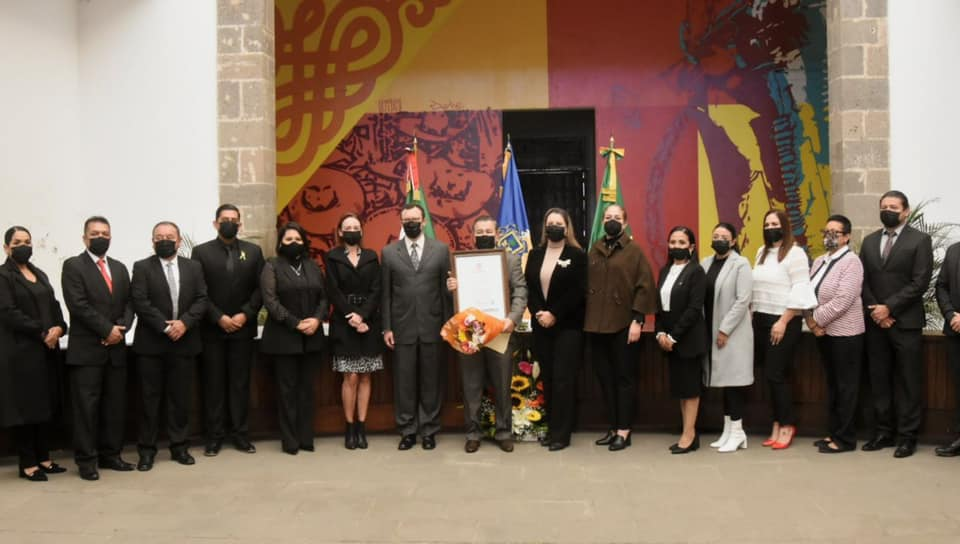 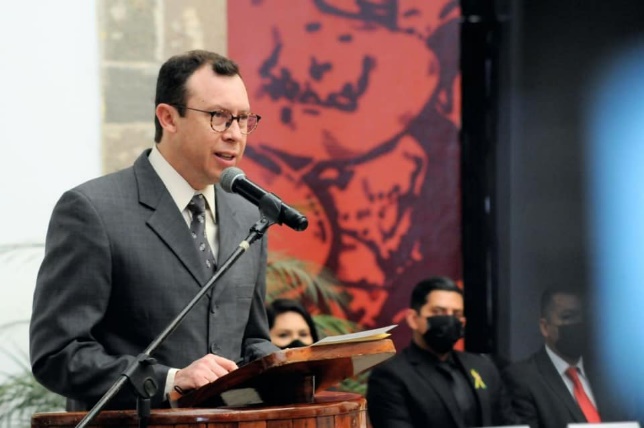 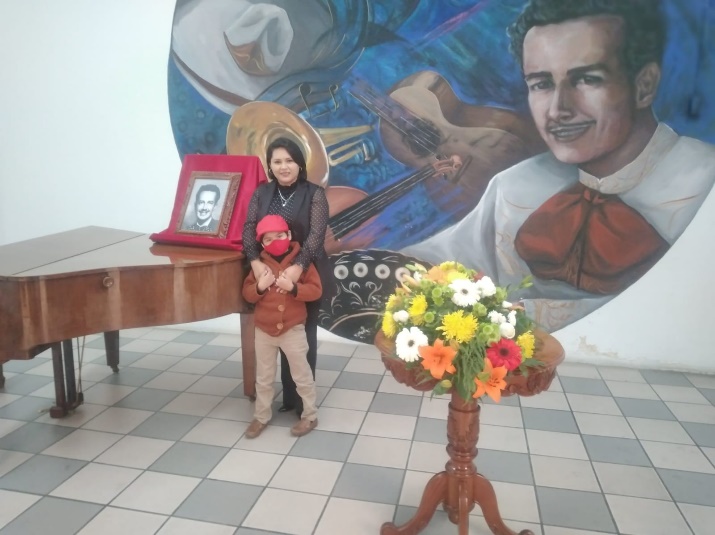 OCTAVA SESIÓN SOLEMNEPATIO CENTRAL DE LA PRESIDENCIA08 MARZO DEL 2022 A LAS 12:00 PMReconocimiento a las mujeres Zapotlenses galardonas con la Presea “María Elena Larios 2022”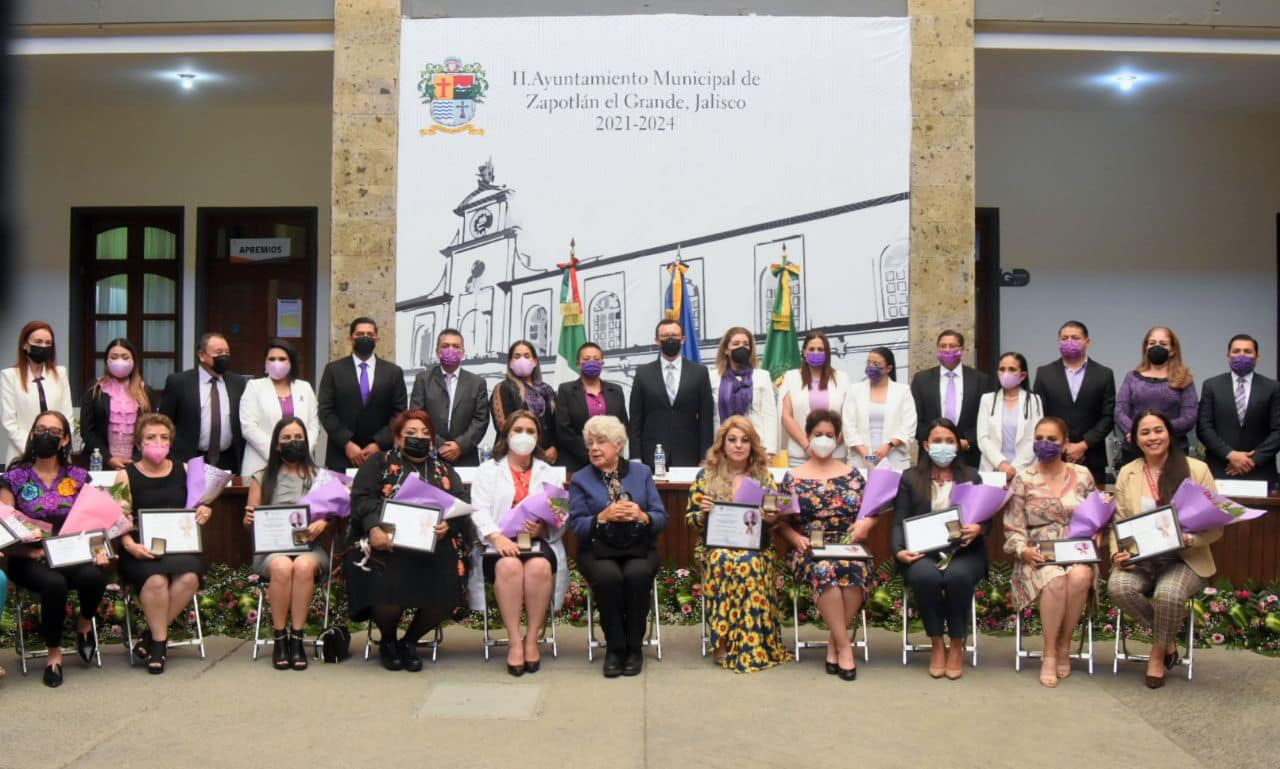 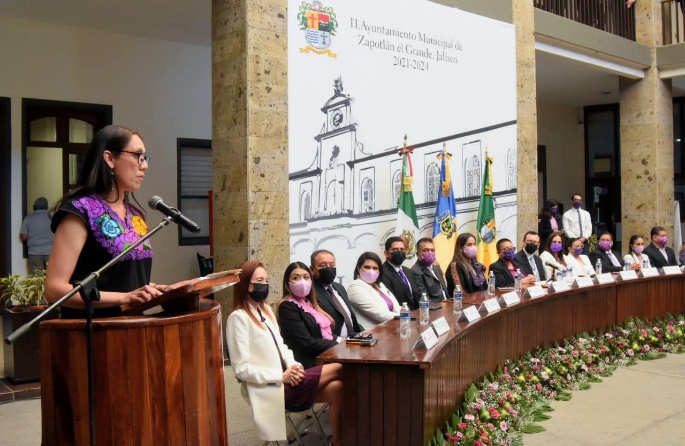 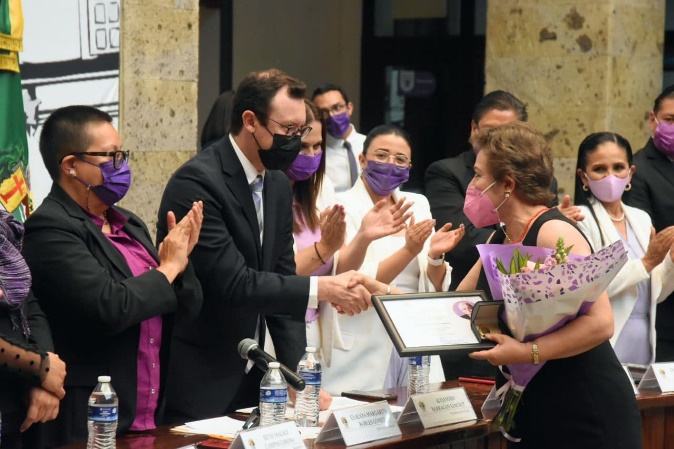 NOVENA SESIÓN SOLEMNEPATIO CENTRAL DE LA PRESIDENCIA30 MARZO DEL 2022 A LAS 12:00 PMReconocemos la vida y obra de la Sra. María del Carmen Virginia Arreola Zúñiga, nombrada Hija Ilustre de Zapotlán el Grande, a sus 89 años.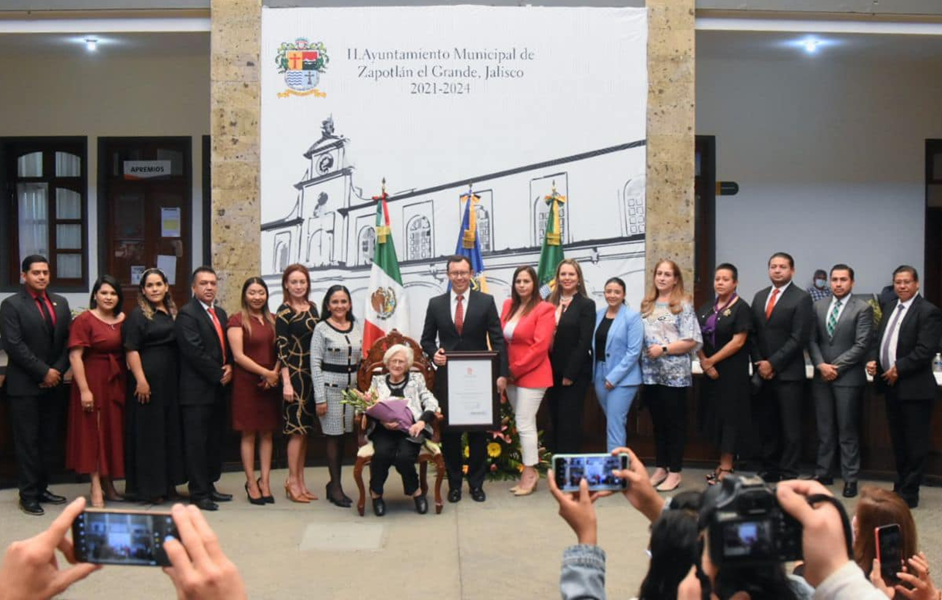 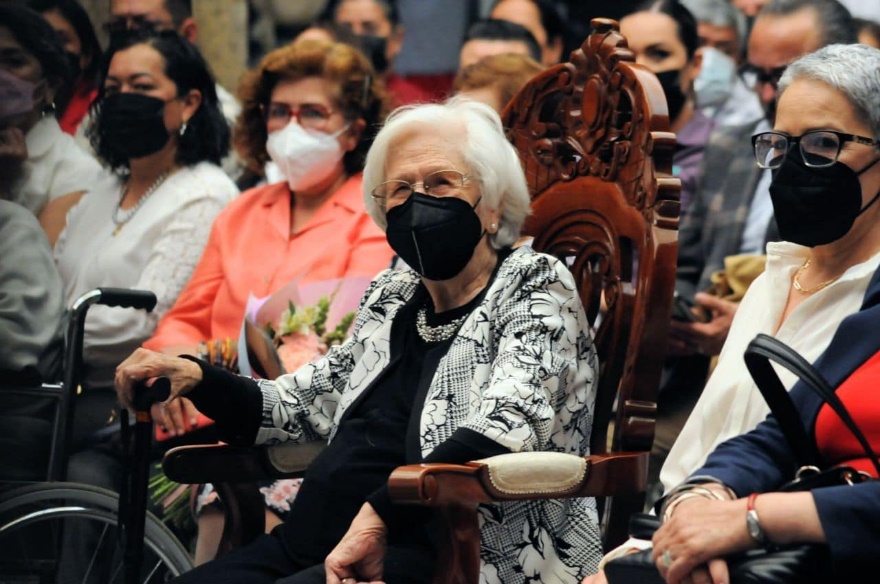 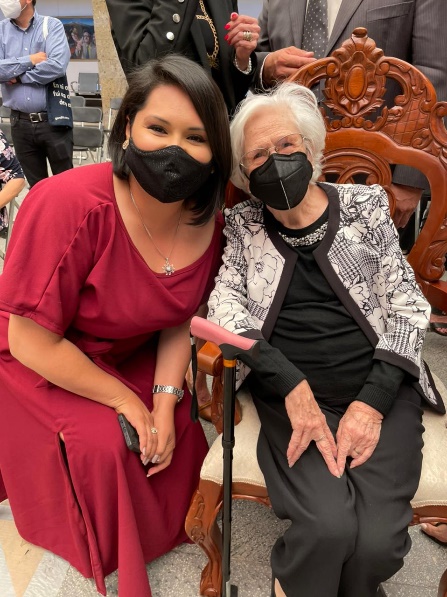 SESIONES ORDINARIAS DE AYUNTAMIENTOEl pleno del ayuntamiento funciona por medio de sesiones públicas y abiertas cuya naturaleza será ordinaria, solemne o extraordinaria, según lo determine la convocatoria que emita el Presidente Municipal.Se convocó a 04 Sesiones de Ayuntamiento Ordinarias a las cuales asistí y participé en todas y cada una de las siguientes:SESIONES EXTRAORDINARIAS DE AYUNTAMIENTOEl pleno del ayuntamiento funciona por medio de sesiones públicas y abiertas cuya naturaleza será ordinaria, solemne o extraordinaria, según lo determine la convocatoria que emita el Presidente Municipal de Zapotlán el Grande.Se convocó a 06 Sesiones de Ayuntamiento Extraordinarias a las cuales asistí y participé en todas y cada una de las siguientes:COMISION EDILICIA PERMANENTE DE DERECHOS HUMANOS DE EQUIDAD DE GENERO Y ASUNTOS INDIGENASREGIDORA PRESIDENTE: LIC. EVA MARIA DE JESUS BARRETOREGIDORES VOCALES: 	LIC. ERNESTO SÁNCHEZ SÁNCHEZ 				C. RAUL CHAVEZ GARCIA 				LIC. JORGE DE JESUS JUAREZ PARRA				LIC. LAURA ELENA MARTINEZ RUVALCABALunes 28 de febrero del 2022Sesión ordinaria no. 3 de la comisión edilicia de Derechos Humanos, equidad de género y asuntos indígenas para analizar la viabilidad de implementar el Protocolo elaborado por jóvenes Zapotlenses miembros de la Generación2030.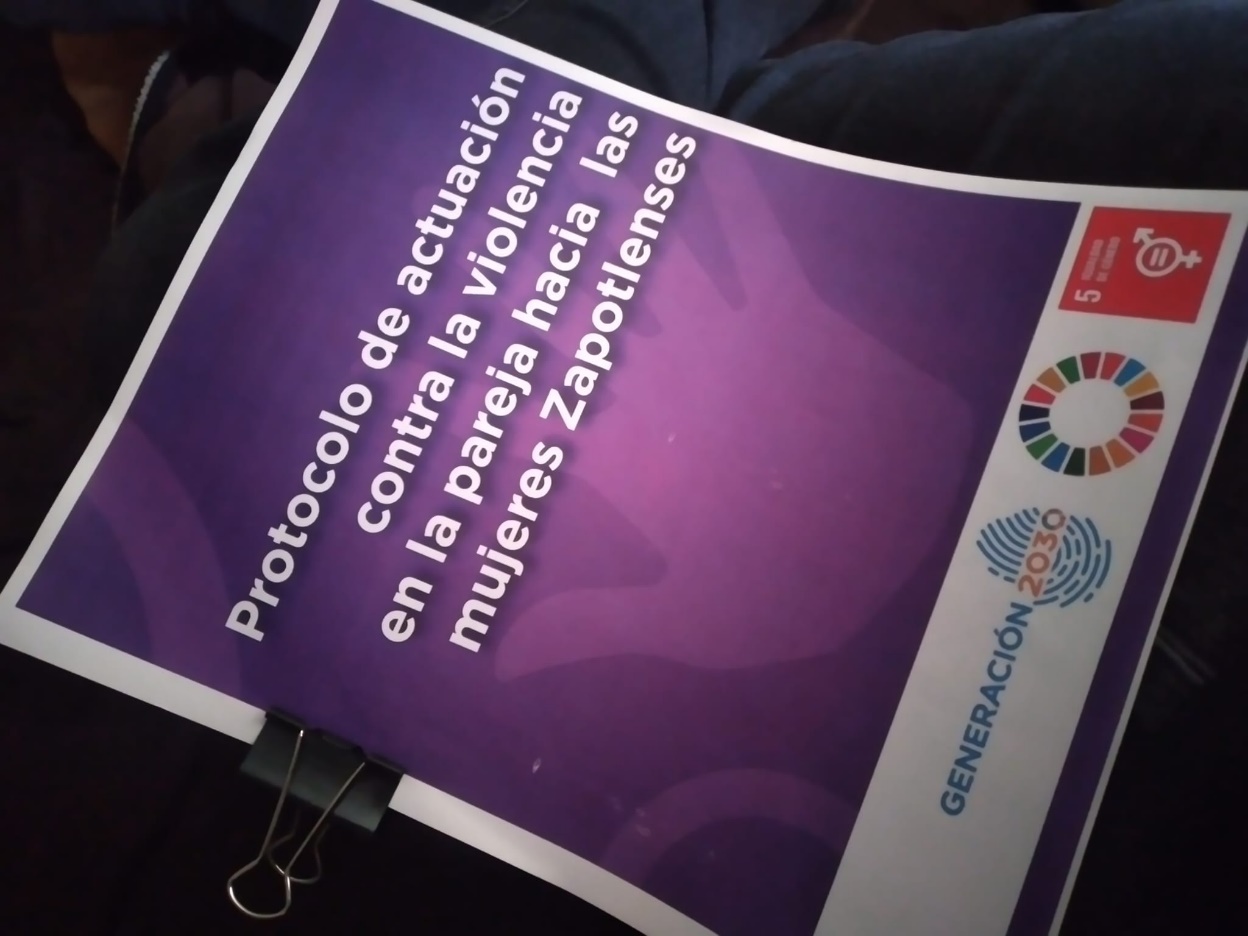 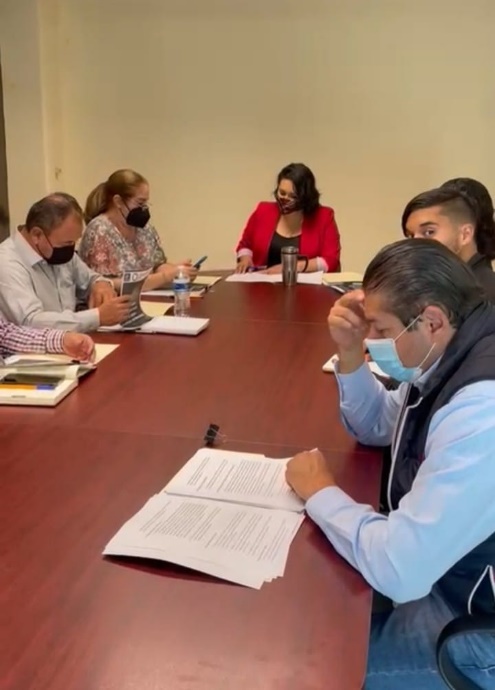 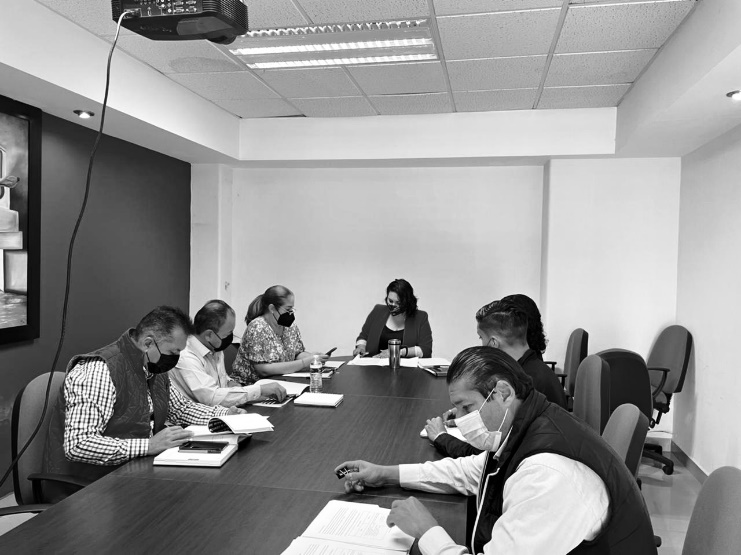 COMISION EDILICIA PERMANENTE DE ESTACIONAMIENTOS vocalCOMISIÓN EDILICIA PERMANENTE DE PARTICIPACION CIUDADANA vocalCOMISION EDILICIA PERMANETE DEL RASTRO vocalCOMISIÓN DE DESARROLLO HUMANO, SALUD PUBLICA E HIGIENE Y COMBATE A LAS ADICCIONES vocalCOMISION EDILICIA DE REGLAMENTOS Y GOBERNACION (coadyuvante) COMISION EDILICIA DE ADMINISTRACIÓN PÚBLICA (coadyuvante)ACTIVIDADES EXTRAS13 DE ENERO DEL 2022LUGAR AUDITORIO CONSUELITO VELAZQUEZReconocimiento de jóvenes Zapotlenses, disposición y la colaboración de 15 jóvenes Zapotlenses que han estrechado lazos de cooperación con la Organización de las Naciones Unidad-México.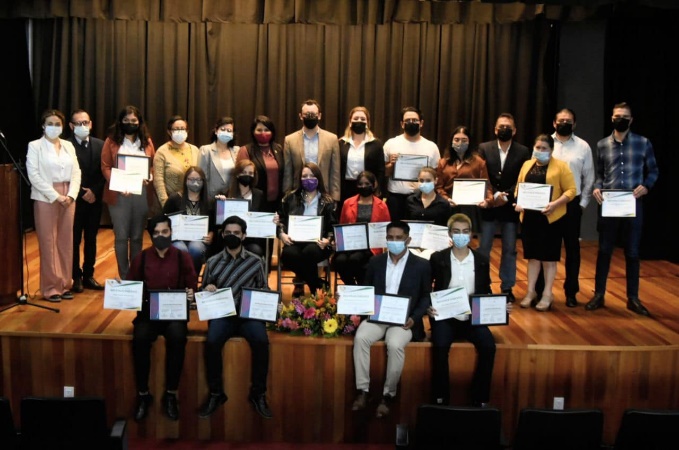 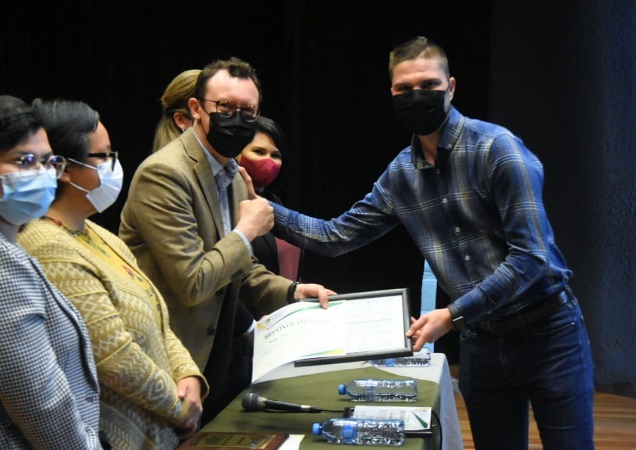 28 DE ENERO DEL 2022198° aniversario en el que se asigno el título de ciudadLugar: sala de ayuntamiento, sesión solemne vía remota31 DE ENERO DEL 2022198° aniversario de la apropiación del acta constitutiva de la federación mexicana. Lugar: jardín 5 de mayo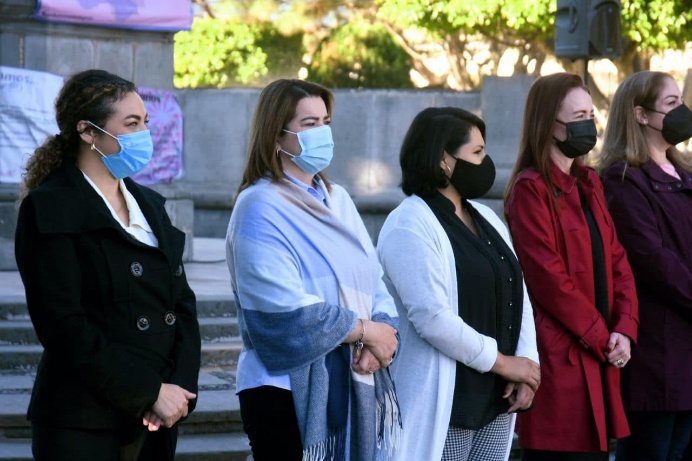 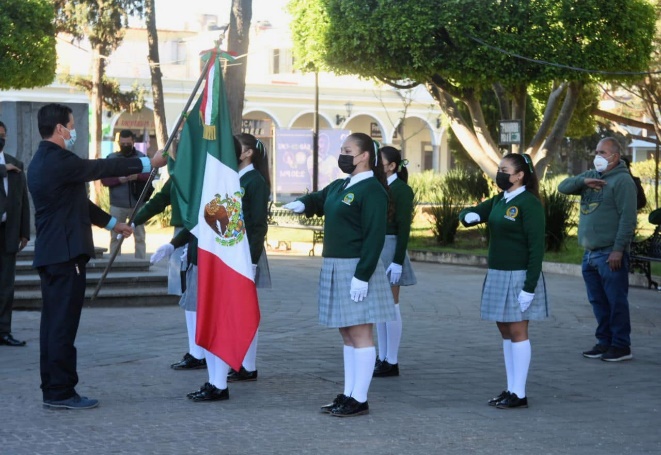 02 DE FEBRERO DEL 2022Conmemoramos el 248° Aniversario del Natalicio del Mariscal de Campo José María González Hermosillo.Lugar: casa de la cultura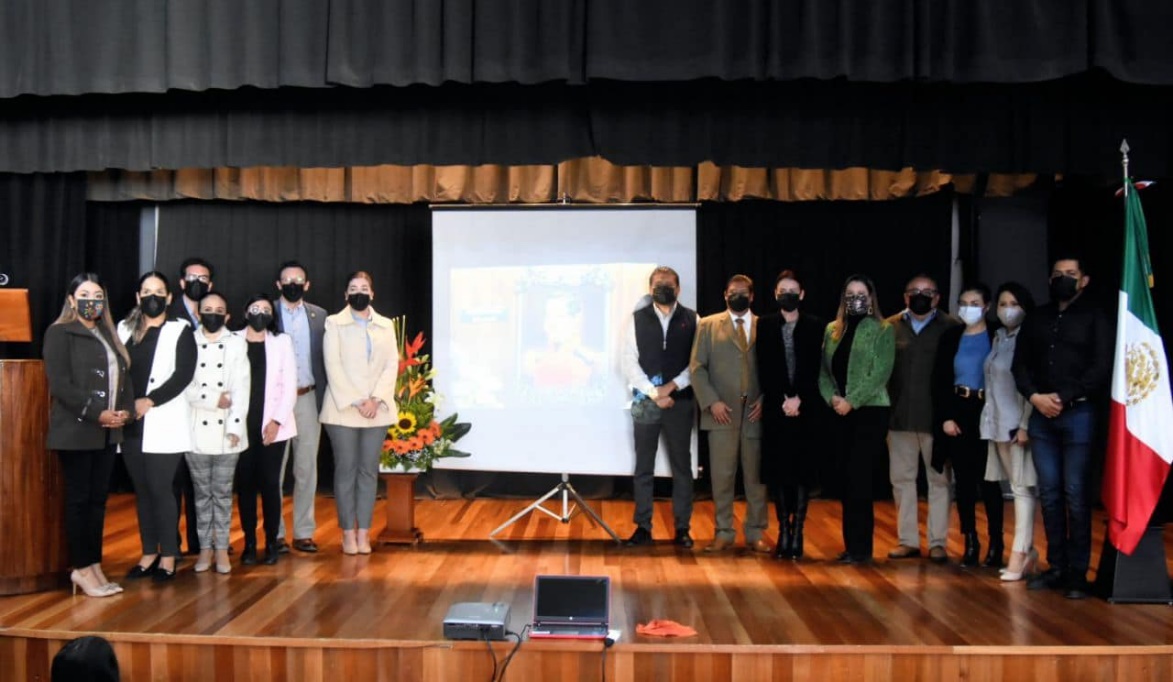 05 DE FEBRERO DEL 2022Hace 105 años, el Congreso Constituyente a través del Diario Oficial de la Federación, promulgó nuestra Constitución Política Mexicana. 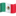 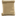 Lugar: jardín 5 de mayo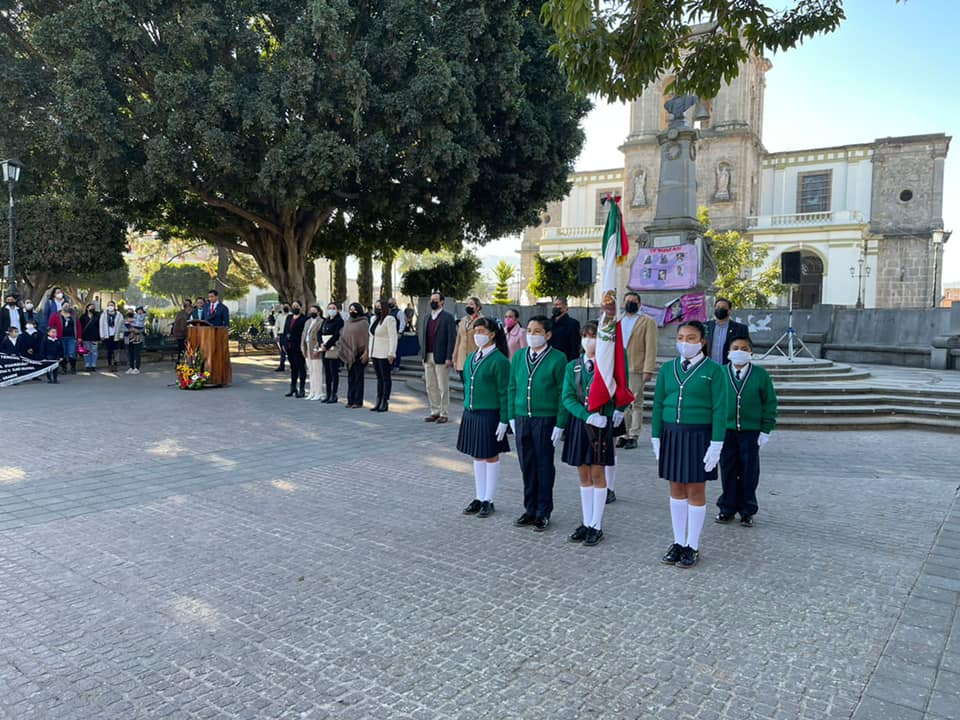 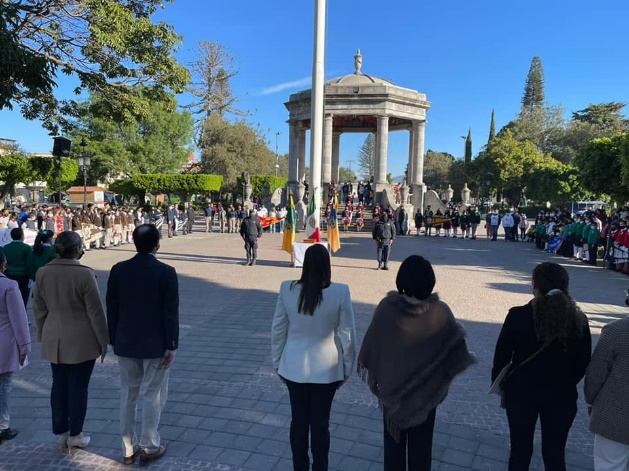 15 DE FEBRERO DEL 2022Este día Don Rubén Fuentes Gasson cumpliera 96 años de edad, en su tierra natal fue declarado “Hijo Benemérito Predilecto”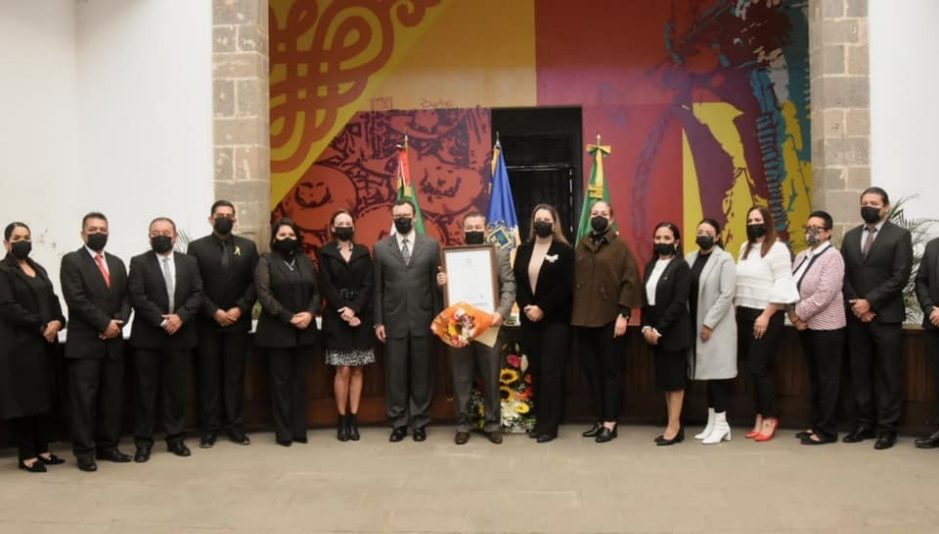 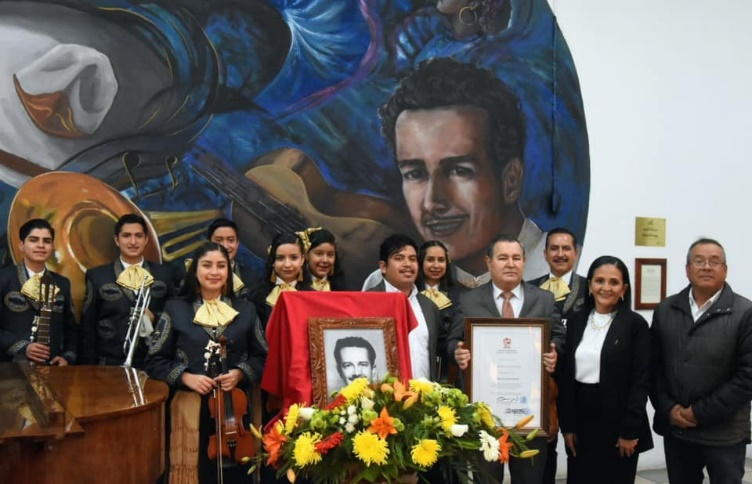 24 DE FEBRERO DEL 2022Con orgullo y admiración, conmemoramos el 87° aniversario de la Bandera en Atequizayán, El Fresnito y Zapotlán.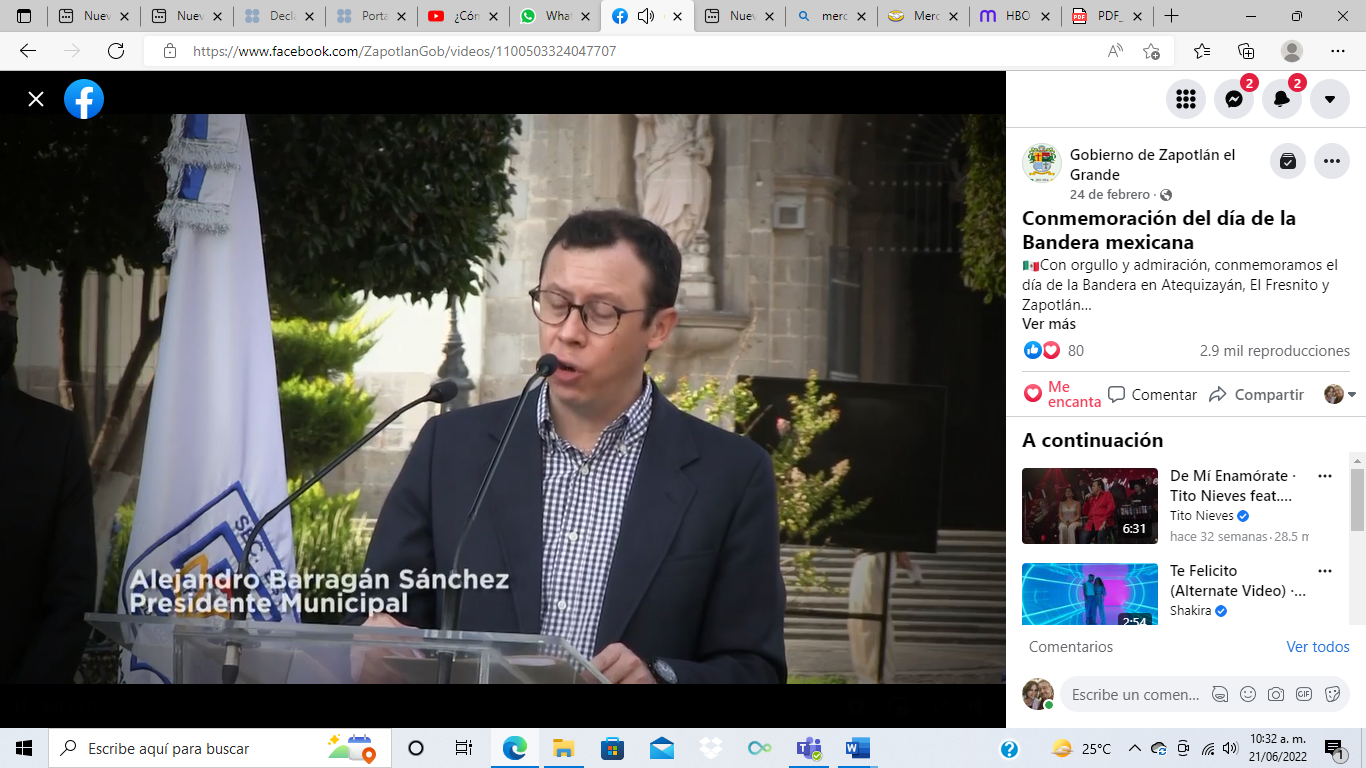 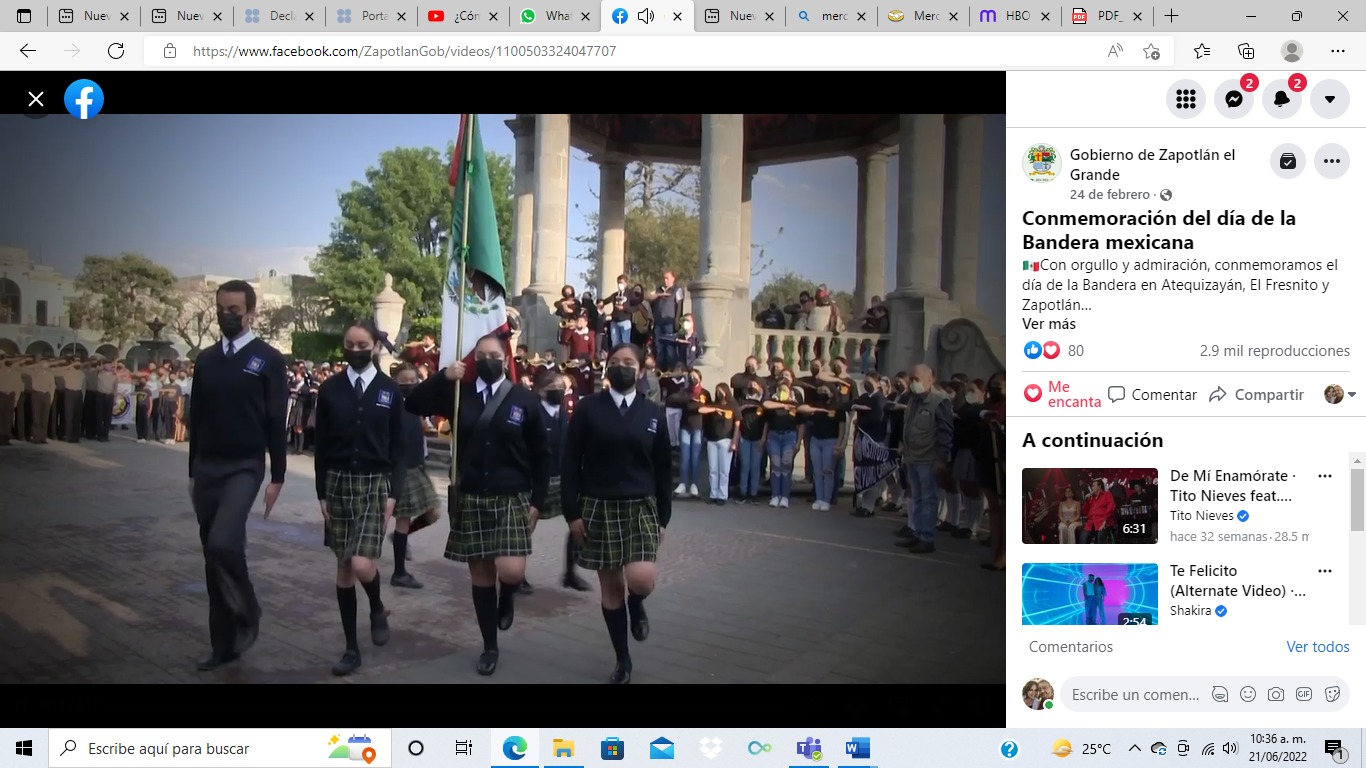 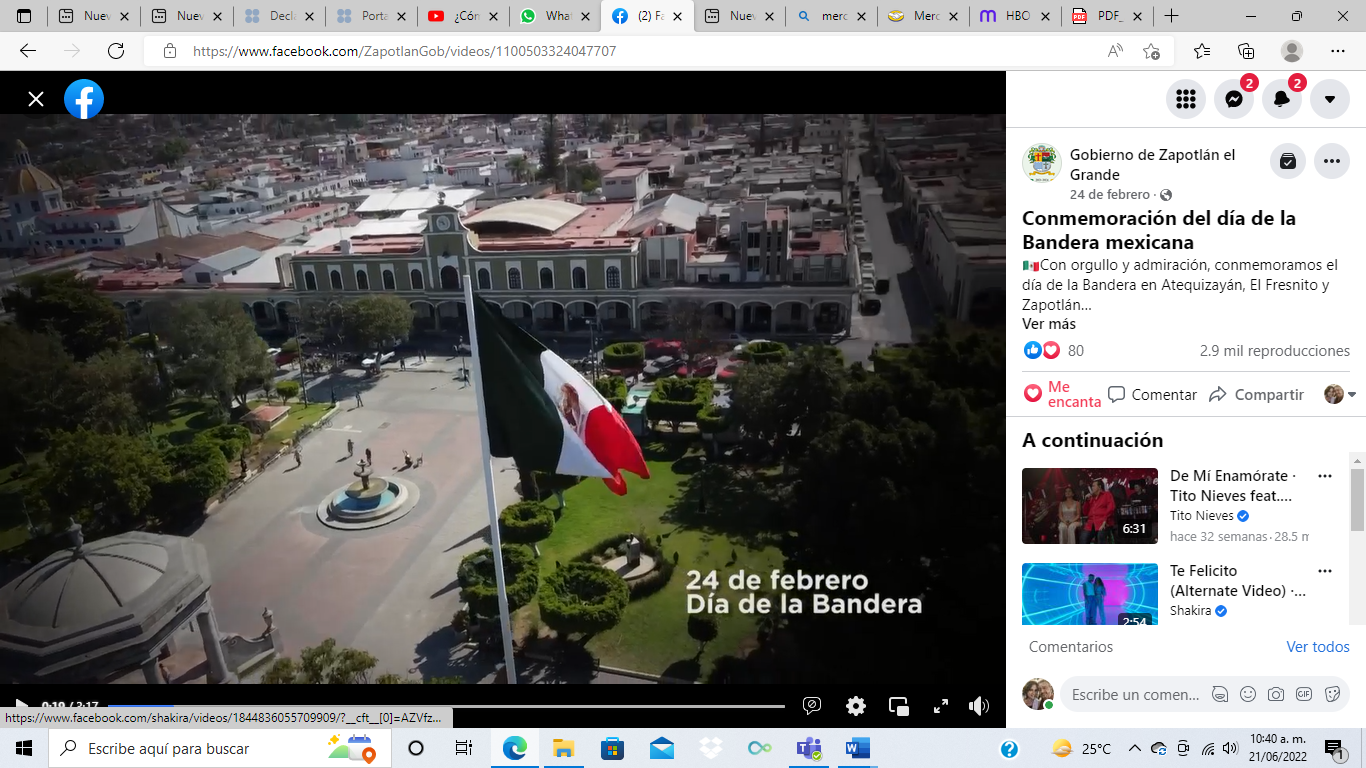 09 DE MARZO DEL 2022Este día, conmemoramos 131 años del natalicio del escritor y diplomático Zapotlense Guillermo Jiménez. Lugar: plazoleta Guillermo Jiménez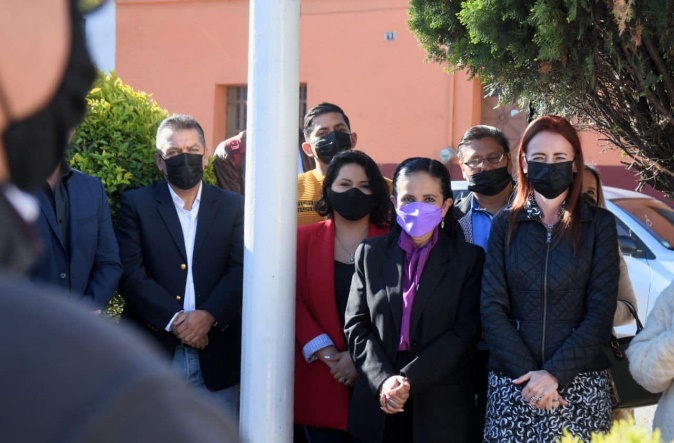 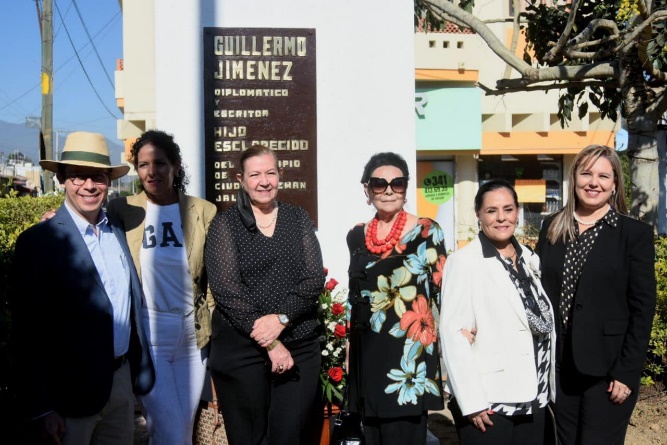 18 DE MARZO DEL 2022Conmemoramos el 84° Aniversario de la Expropiación Petrolera. LUGAR: jardín 5 de mayo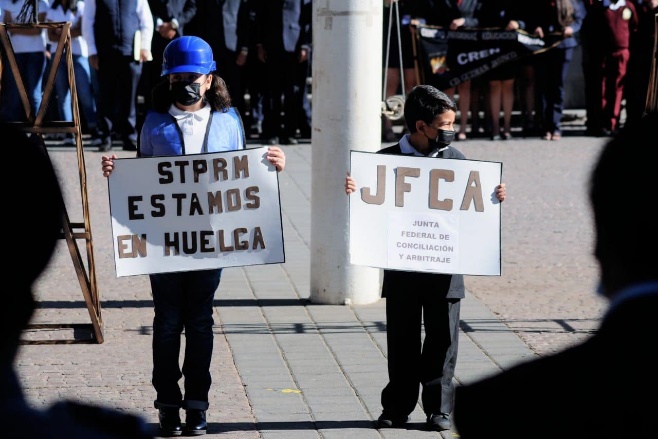 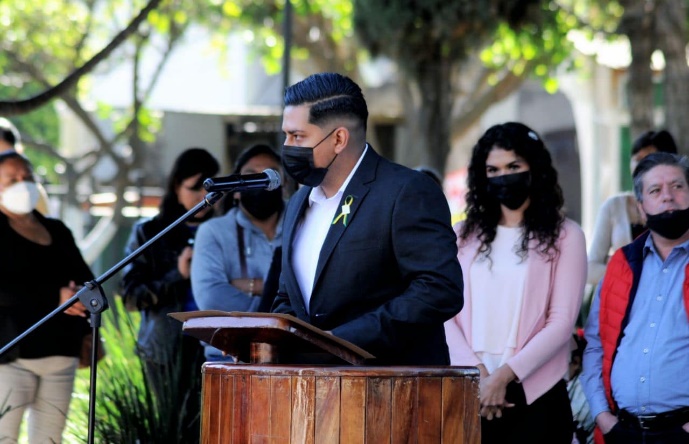 21 DE MARZO DEL 2022Conmemoración del 216° Aniversario del Natalicio del Benemérito de las Américas, Benito Juárez García.Lugar: jardín 5 de mayo 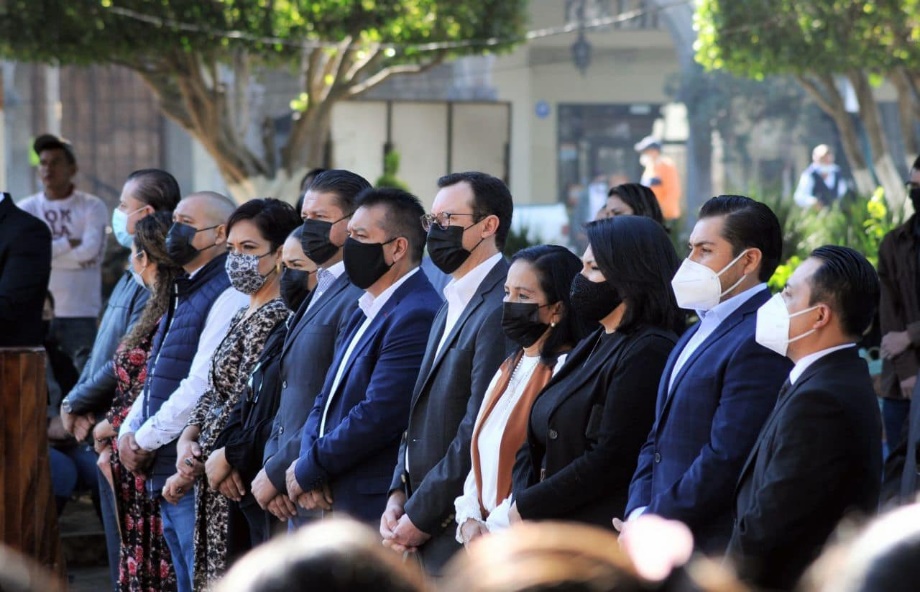 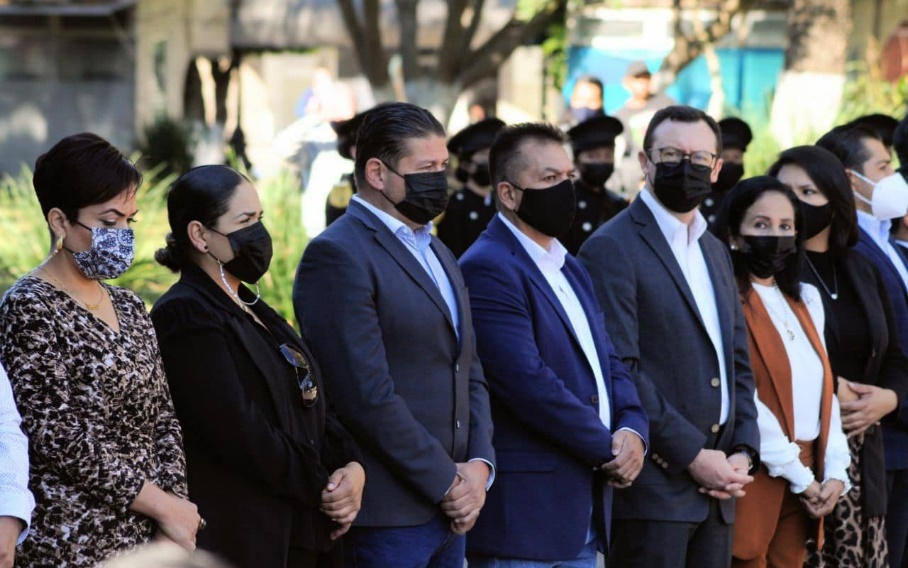 A T E N T A M E N T E“2022, AÑO DE LA ATENCION INTEGRAL A NIÑAS, NIÑOS Y ADOLESCENTES CON CANCER EN JALISCO”Cd. Guzmán, Municipio de Zapotlán El Grande, Jalisco a 30 de Marzo 2022.LIC. EVA MARIA DE JESUS BARRETOREGIDORA PRESIDENTA DE LA COMISION EDILICIA PERMANENTE DE DERECHOS HUMANO, DE EQUIDAD DE GENERO Y ASUNTOS INDIGENAS FECHATIPO DE SESIÓNLUGARHORA28/ENERO/2022Ordinaria 5Sala de cabildo14:00 PM23/FEBRERO/2022Ordinaria 6Sala de cabildo12:00 PM03/MARZO/2022Ordinaria 7Sala de cabildo12:00 PM22/MARZO/2022Ordinaria 8Sala de cabildo09:00 AMFECHATIPO DE SESIÓNLUGARHORA14/ENERO/2022Extraordinaria No.10Sala de cabildo12:30 am.04/FEBRERO/2022ExtraordinariaNo. 11Sala de cabildo17:00 am. 24/FEBRERO/2022ExtraordinariaNo. 12Sala de cabildo20:30 pm.11/MARZO/2022ExtraordinariaNo. 13Sala de cabildo14:00 pm.22/MARZO/2022ExtraordinariaNo. 14Sala de cabildoAl término de la sesión ordinaria 829/MARZO/2022ExtraordinariaNo. 15Sala de Cabildo11:00 am.ASUNTOFECHASESIONPUNTO INFORMATIVO25 DE ENERO DEL 2022SESION ORDINARIA No. 3ASUNTOFECHASESIONNO SE CONVOCO A SESIÓN ENERO Y FEBREO PLAN DE TRABAJO DE LA COMISIÓN 25 DE MARZO DEL 2022ORNINARIA NO.2CONSULTA PUBLICA DEL TRANSPORTE PUBLICO31 DE MARZO DEL 2022ORDINARIA NO.2 ASUNTOFECHASESIONINFORME DEL RASTRO MUNICIPAL POR EL TITULAR 09 DE FEBRERO 2022SESION EXTRAORDINARIA No. 1ASUNTOFECHASESIONElección y designación del representante titular y suplente que integrara el consejo de giros restringidos 24 DE ENERO 2022Sesión ordinaria No. 3 Modificación de los decretos por motivo de la contingencia sanitaria DIELAG ACU 003/202212 DE ENERO 2022Extraordinaria No. 1ASUNTOFECHASESIONDictaminación para celebrar convenio de coordinación con el centro de prevención social el estado28 DE MARZO 2022Sesión ordinaria No. 4ASUNTOFECHASESIONEstudio y aprobación de la creación de la unidad de la mujer.16 DE MARZO 2022Sesión ordinaria No. 4